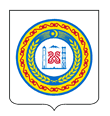 МИНИСТЕРСТВО ФИНАНСОВ	                     НОХЧИЙН РЕСПУБЛИКИН                                                                                                                           ЧЕЧЕНСКОЙ РЕСПУБЛИКИ                ФИНАНСИЙН МИНИСТЕРСТВО          ул. Гаражная, 2 «а», г. Грозный,                                                                      Гаражни урам, 2 «а», Соьлжа-г1ала,       Чеченская Республика, 364020                                                                             Нохчийн Республика, 364020   тел: (8712) 62-79-99, факс: 62-79-84                                                                   тел: (8712) 62-79-99, факс: 62-79-84       E-mail: minfinchr@minfinchr.ru,                                                                          E-mail: minfinchr@minfinchr.ru,                  www.minfinchr.ru,                                                                                                  www.minfinchr.ru,ОКПО 45268875, ОГРН 1022002542583                                                            ОКПО 45268875, ОГРН 1022002542583     ИНН 2020002560 КПП 201601001                                                                      ИНН 2020002560 КПП 201601001	     №  на № ____________ от ______________Начальникугосударственного казенного учреждения «Отдел труда и социального развития» Веденского районаАРСАНОВОЙ Л.И.ПРЕДПИСАНИЕ № 04/2021об устранении нарушений законодательства Российской Федерации и иных нормативных правовых актов о контрактной системе в сфере закупок 
товаров, работ, услуг для обеспечения государственных и муниципальных нуждВ соответствии с приказом Министерства финансов Чеченской Республики от 3 февраля 2021 года № 31 «О проведении плановой проверки в государственном казенном учреждении «Отдел труда и социального развития» Веденского района в период с 10.02.2021 по 17.02.2020 в отношении государственного казенного учреждения «Отдел труда и социального развития» Веденского района (далее – ГКУ «ОТ и СР» Веденского района) инспекцией, в составе:- Шахбиева Магарби Тагировича, начальника отдела контроля в сфере государственных закупок Министерства финансов Чеченской Республики - руководителя инспекции;- Хабилаева Зелимхана Хамзатовича – консультанта отдела контроля в сфере государственных закупок Министерства финансов Чеченской Республики проведена плановая (выездная) проверка на предмет соблюдения требований Федерального закона от 05.04.2013 № 44-ФЗ «О контрактной системе в сфере закупок товаров, работ и услуг для обеспечения государственных и муниципальных нужд» (далее – Федеральный закон № 44-ФЗ) за период с 01.01.2019 по 09.02.2021.В ходе проверки выявлено нарушение требования части 2 статьи 38 Федерального закона № 44-ФЗ, выразившееся в не назначении контрактного управляющего ГКУ «ОТ и СР» Веденского района, что подтверждается актом плановой (выездной) проверки № 09/2021 от 17.02.2021.В соответствии с пунктом 2 части 22 статьи 99 Федерального закона № 44-ФЗ при выявлении в результате проведения контрольным органом в сфере закупок плановых проверок нарушений законодательства Российской Федерации и иных нормативных правовых актов о контрактной системе в сфере закупок контрольный орган в сфере закупок вправе выдавать обязательные для исполнения предписания об устранении таких нарушений в соответствии с законодательством Российской Федерации, в том числе об аннулировании определения поставщиков (подрядчиков, исполнителей).Согласно пункту 4 Правил осуществления контроля в сфере закупок товаров, работ, услуг в отношении заказчиков, контрактных служб, контрактных управляющих, комиссий по осуществлению закупок товаров, работ, услуг и их членов, уполномоченных органов, уполномоченных учреждений, специализированных организаций, операторов электронных площадок, операторов специализированных электронных площадок, утвержденных постановлением Правительства Российской Федерации от 1 октября 2020 г. № 1576 по результатам плановой (внеплановой) проверки может выдаваться обязательное для исполнения предписание об устранении нарушений законодательства о контрактной системе в соответствии с законодательством Российской Федерации, в том числе об аннулировании определения поставщиков (подрядчиков, исполнителей).Министерство финансов Чеченской Республики в соответствии с пунктом 2 части 22 статьи 99 ФЗ-44, пунктов 4 и 12 Правил осуществления контроля в сфере закупок товаров, работ, услуг в отношении заказчиков, контрактных служб, контрактных управляющих, комиссий по осуществлению закупок товаров, работ, услуг и их членов, уполномоченных органов, уполномоченных учреждений, специализированных организаций, операторов электронных площадок, операторов специализированных электронных площадок, утвержденных постановлением Правительства Российской Федерации от 1 октября 2020 г. № 1576ПРЕДПИСЫВАЕТ:1. В срок до 01.04.2021 устранить нарушение требований части 2 статьи 38 ФЗ-44, путем назначения контрактного управляющего ГКУ «ОТ и СР» Веденского района. 2. Информацию о результатах исполнения настоящего Предписания представить в отдел внутреннего финансового аудита и контроля Министерства финансов Чеченской Республики до 01.04.2021.Неисполнение в установленный срок настоящего Предписания влечет административную ответственность в соответствии с частью 7 статьи 19.5 Кодекса Российской Федерации об административных правонарушениях.Настоящее Предписание может быть обжаловано в установленном законом порядке путем обращения в суд.Хабилаев Зелимхан Хамзатович, консультантотдела контроля в сфере государственных закупок8 (8712) 62-31-20Заместитель Председателя Правительства Чеченской Республики - министр финансов Чеченской РеспубликиС.Х. ТагаевС.Х. Тагаев